ИТОГИреспубликанского литературного конкурса(в рамках VIII Международного литературного конкурса,посвященного памяти писателя Константина Симоноваи Году малой родины в Беларуси)от 16 ноября 2018 года     В конкурсе приняли участие 52 автора. Члены жюри ознакомились с присланными работамиВ результате прений жюри пришло к мнению по распределению местпобедителей республиканского литературного конкурса (в рамках VIII Международного литературного конкурса, посвященного памяти писателя Константина Симонова и Году малой родины в Беларуси)В номинации «Малая проза»:1-е место Манько Анастасия Александровна, учащаяся ГУО «Ельская районная гимназия» (Гомельская область);2-е место Паничева Дарья Сергеевна, учащаяся ГУО «Средняя школа № 4 г. Витебска»;3-е место Адномах Анастасия Дмитриевна, учащаяся ГУО «Заволочицкий УПК детский сад – средняя школа» (Могилевская область, Глусский район);3-е место Стельмах Маргарита Александровна, учащаяся ГУО «Гимназия № 12 г. Минска».Номинация «Поэзия»1-место Чернышов Владислав Игоревич, учащийся 11 класса ГУО «Средняя школа № 41 г. Могилева»;2-е место Версяцкайте Елизавета Сергеевна, учащаяся ГУО «Гимназия г. Осиповичи» (Могилевская область);3-е место Лаворенко Дарья Дмитриевна, учащаяся ГУО «Ельская районная гимназия» (Гомельская область).     Жюри отметило  высокий творческий потенциал участников республиканского литературного конкурса (в рамках VIII Международного литературного конкурса, посвященного памяти писателя Константина Симонова и Году малой родины в Беларуси).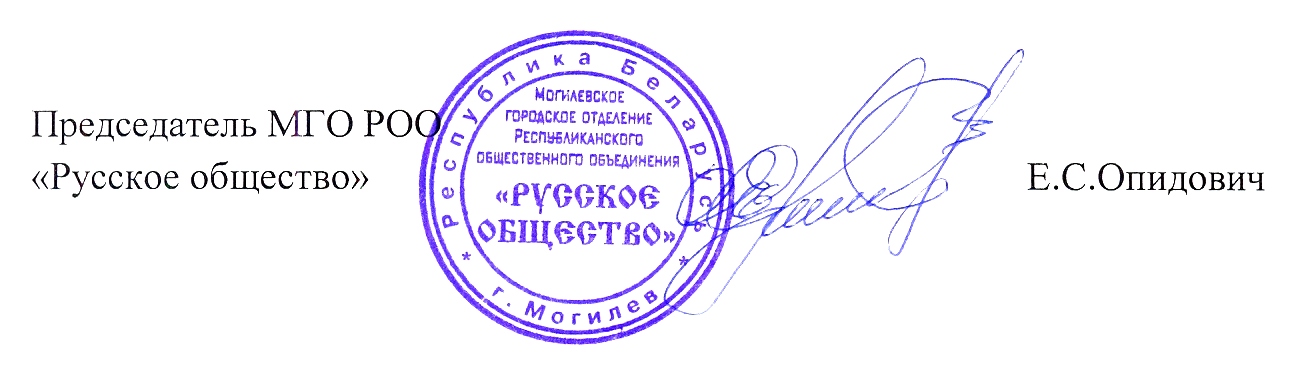 